    Załącznik nr 7 do SWZ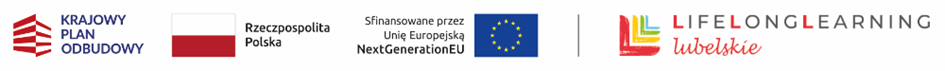 Znak postępowania: ZP.262.13.2024.LKOZamawiający:Wojewódzki Urząd Pracy w Lublinie ul. Obywatelska 4, 20-092 Lublin,NIP: 7121936939, REGON: 430123913,nr telefonu +48 (81) 46 35 300,adres strony internetowej: https://wuplublin.praca.gov.pl/   adres e-mail: zamowienia@wup.lublin.pl Wykonawca/Podmiot udostępniający zasoby:………………………………………………………..……………………………Nazwa (Firma) Wykonawcy/ Podmiot udostępniający zasoby  ………………………………………………………………………………………….Adres Wykonawcy/ Podmiotu udostępniającego zasoby  …………………………………………………………………NIP, REGON  „Dostawa materiałów promocyjnych na potrzeby projektu realizowanego przez Zespół ds. Realizacji Projektu ZSU w ramach zadań: Zadanie1.2 Posiedzenia WKZ, Zadanie 2.2 Kupon doradztwa zawodowego - wdrożenie  rozwiązań pilotażowych, Zadanie 2.6 Kampania promocyjno-informacyjna działań założonych w projekcie, w tym identyfikacja wizualna realizacji projektów pilotażowych”,  OŚWIADCZENIE WYKONAWCY*/WYKONAWCY WSPÓLNIE UBIEGAJĄCEGO SIĘ O UDZIELENIE ZAMÓWIENIA*/PODMIOTU UDOSTĘPNIAJĄCEGO ZASOBY* O AKTUALNOŚCI INFORMACJI ZAWARTYCH W OŚWIADCZENIU, O KTÓRYM MOWA W ART. 125 UST. 1 USTAWY PZPOświadczam, że informacje zawarte w oświadczeniu o niepodleganiu wykluczeniu (braku podstaw wykluczenia)  pozostają aktualne.________________________________________Oświadczam, że wszystkie informacje podane powyżej są aktualne i zgodne z prawdą oraz zostały przedstawione z pełną świadomością konsekwencji wprowadzenia zamawiającego w błąd przy przedstawianiu informacji.________________________________________